Stagione Sportiva 2023/2024Comunicato Ufficiale N° 46 (Coppe) del 23/09/2023SOMMARIOSOMMARIO	1COMUNICAZIONI DELLA F.I.G.C.	1COMUNICAZIONI DELLA L.N.D.	1COMUNICAZIONI DEL COMITATO REGIONALE	1Modifiche al programma gare del 11/10/2023	2NOTIZIE SU ATTIVITÀ AGONISTICA	2COMUNICAZIONI DELLA F.I.G.C.COMUNICAZIONI DELLA L.N.D.COMUNICAZIONI DEL COMITATO REGIONALECOMUNICAZIONESi comunica che il contenuto del CU n. 45 del 22.09.2023 è da ritenersi nullo e sostituito da quanto riportato nel presente Comunicato Ufficiale.COPPA ITALIA DILETTANTI ECCELLENZASocietà qualificate ai quarti di finale:URBANIA CALCIO – K SPORT MONTECCHIO GALLO – OSIMANA – MONTEFANO CALCIO A R.L. – S.S. MACERATESE 1922 – TOLENTINO 1919 SSDARL – M.C.C. MONTEGRANARO CALCIO – ATLETICO AZZURRA COLLICALENDARIO GARE QUARTI DI FINALEGare di andata – mercoledì 04.10.2023 orario ufficiale (ore 15,30)A1) 	URBANIA CALCIO – K SPORT MONTECCHIO GALLOA2) 	OSIMANA – MONTEFANO CALCIO A R.L.A3)	S.S. MACERATESE 1922 – TOLENTINO 1919 SSDARLA4)	M.C.C. MONTEGRANARO CALCIO – ATLETICO AZZURRA COLLIGare di ritorno – mercoledì 18.10.2023 orario ufficiale (ore 15,30)A1) 	K SPORT MONTECCHIO GALLO – URBANIA CALCIOA2) 	MONTEFANO CALCIO A R.L. - OSIMANAA3)	TOLENTINO 1919 SSDARL – S.S. MACERATESE 1922A4)	ATLETICO AZZURRA COLLI – M.C.C. MONTEGRANARO CALCIOModifiche al programma gare del 11/10/2023COPPA MARCHE PRIMA CATEGORIAVisti gli accordi societari intervenuti la gara FALCO ACQUALAGNA/PEGLIO viene disputata sul campo sportivo comunale sintetico di Acqualagna, via Gamba, con inizio alle ore 20,00.NOTIZIE SU ATTIVITÀ AGONISTICACOPPA ITALIA PROMOZIONERISULTATIRISULTATI UFFICIALI GARE DEL 20/09/2023Si trascrivono qui di seguito i risultati ufficiali delle gare disputateGIUDICE SPORTIVOIl Giudice Sportivo Avv. Agnese Lazzaretti, con l'assistenza del segretario Angelo Castellana, nella seduta del 23/09/2023, ha adottato le decisioni che di seguito integralmente si riportano:GARE DEL 20/ 9/2023 PROVVEDIMENTI DISCIPLINARI In base alle risultanze degli atti ufficiali sono state deliberate le seguenti sanzioni disciplinari. SOCIETA' AMMENDA Euro 300,00 POTENZA PICENA 
Per aver permesso a soggetti non in distinta di sostare nello spazio antistante gli spogliatoi, e per aver lasciato i cancelli di sicurezza aperti agevolando così, a fine gara, l'ingresso di alcuni sostenitori all'interno del terreno di gioco. A fine gara inoltre, alcuni tifosi lanciavano in campo, in direzione della terna, bottiglie di plastica e sassi, senza colpire. DIRIGENTI INIBIZIONE A SVOLGERE OGNI ATTIVITA' FINO AL 4/10/2023 Per comportamento non regolamentare. I AMMONIZIONE DIFFIDA ALLENATORI I AMMONIZIONE DIFFIDA CALCIATORI ESPULSI SQUALIFICA PER DUE GARE EFFETTIVE SQUALIFICA PER UNA GARA EFFETTIVA CALCIATORI NON ESPULSI SQUALIFICA PER UNA GARA EFFETTIVA PER RECIDIVITA' IN AMMONIZIONE (II INFR) I AMMONIZIONE DIFFIDA COPPA ITALIA ECCELLENZARISULTATIRISULTATI UFFICIALI GARE DEL 20/09/2023Si trascrivono qui di seguito i risultati ufficiali delle gare disputateGIUDICE SPORTIVOIl Giudice Sportivo Avv. Agnese Lazzaretti, con l'assistenza del segretario Angelo Castellana, nella seduta del 23/09/2023, ha adottato le decisioni che di seguito integralmente si riportano:GARE DEL 20/ 9/2023 PROVVEDIMENTI DISCIPLINARI In base alle risultanze degli atti ufficiali sono state deliberate le seguenti sanzioni disciplinari. SOCIETA' AMMENDA Euro 150,00 S.S. MACERATESE 1922 
Per aver permesso ad un soggetto non in distinta di sostare all'interno del terreno di gioco. DIRIGENTI INIBIZIONE A SVOLGERE OGNI ATTIVITA' FINO AL 6/10/2023 Per comportamento irriguardoso nei confronti della terna arbitrale. INIBIZIONE A SVOLGERE OGNI ATTIVITA' FINO AL 24/ 9/2007 Rilevato dal referto arbitrale che a fine gara un soggetto non in distinta, peronalmente riconosciuto dall'arbitro e dal suo assistente, si avvicinava a quest'ultimo con fare intimidatorio e minaccioso, reiterando tale atteggiamento aggressivo anche nella zona antistante gli spogliatoi, mettendo a repentaglio l'incolumità fisica del predetto assistente. Nello specifico si legge nel referto e nel supplemento di gara che il sig. Piampiani Sandro, identificato quale custode della società Civitanovese Calcio, non in distinta, si avvicinava al sig. Baldisserri Mirko, insultando lo stesso con fare intimidatorio, e proseguiva in tale atteggiamento anche una volta entrati nella zona antistante gli spogliatoi. Il sig. Piampiani non si limitava però ad aggredire verbalmente l'assistente, ma spingeva violentemente al petto lo stesso, causandone, complice la presenza di un gradino, la caduta a terra. A seguito di tale caduta il sig. Baldisserri Mirko batteva i glutei e la testa, lamentando quale conseguenza di tale caduta dolore alla schiena, vertigini e vista appannata Alla luce dell'aggressione subita e delle conseguenze che questa causava in capo all'assistente, l'arbitro interveniva prontamente chiamando in soccorso gli operatori sanitari presenti in campo, che provvedevano a trasportare il sig. Baldisserri al Pronto Soccorso di Macerata. In virtù di quanto sopra esposto, ritenuto il sig. Piampiani Sandro responsabile di condotta violenta nei confronti di un Ufficiale di gara ai sensi dell'art. 35, comma 5 CGS, si decide di sanznionare lo stesso con l'inibizione fino al 24.09.2027. Ai sensi dell'art. 35 c.7 CGS si infligge anche la sanzione considerata ai fini dell'applicazione delle misure amministrative deliberata dal Consiglio Federale per prevenire e contrastare tali episodi, ciò a carico della società Civitanovese Calcio a cui appartiene il responsabile della condotta violenta. CALCIATORI ESPULSI SQUALIFICA PER UNA GARA EFFETTIVA A fine gara. CALCIATORI NON ESPULSI SQUALIFICA PER UNA GARA EFFETTIVA PER RECIDIVITA' IN AMMONIZIONE (II INFR) I AMMONIZIONE DIFFIDA 		IL SEGRETARIO				IL GIUDICE SPORTIVO                   F.to Angelo Castellana				 F.to Agnese LazzarettiLe ammende irrogate con il presente comunicato dovranno pervenire a questo Comitato entro e non oltre il 03/10/2023.Pubblicato in Ancona ed affisso all’albo del Comitato Regionale Marche il 23/09/2023.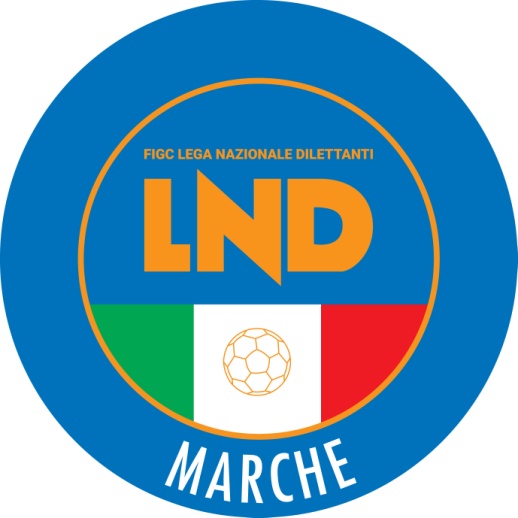 Federazione Italiana Giuoco CalcioLega Nazionale DilettantiCOMITATO REGIONALE MARCHEVia Schiavoni, snc - 60131 ANCONACENTRALINO: 071 285601 - FAX: 071 28560403sito internet: www.figcmarche.it                         e-mail: crlnd.marche01@figc.itpec: marche@pec.figcmarche.itDI FRANCESCO GUIDO(ATLETICO CENTOBUCHI) SAVORETTI LUDOVICO(POTENZA PICENA) POMPEI ALAIN(VILLA S.MARTINO) LAZZARINI MATTIA(PORTUALI CALCIO ANCONA) CICCALE DIEGO(TRODICA) VOLPINI TOMMASO(U.S. FERMIGNANESE 1923) FILIPPONI MATTIA(ATLETICO CENTOBUCHI) SCORTECHINI MATTIA(CASTELFRETTESE A.S.D.) FAGIANI MICHAEL(APPIGNANESE) MAROZZI ANDREA(ELPIDIENSE CASCINARE) NATALINI ALESSIO(MONTICELLI CALCIO S.R.L.) RINALDI DAVIDE(PORTUALI CALCIO ANCONA) MORBIDELLI NICOLA(POTENZA PICENA) WAHI YAYA JUNIOR(POTENZA PICENA) PALAZZI NICOLA(UNIONE CALCIO PERGOLESE) CARBONI NICOLA(APPIGNANESE) PIERANTONELLI ALESSANDRO(APPIGNANESE) ZITTI JACOPO(APPIGNANESE) PICCIOLA ANTONIO(ATLETICO CENTOBUCHI) MATTIOLI VALERIO(ATLETICO MONDOLFOMAROTTA) CERVIGNI DAMIANO(AURORA TREIA) RUANI RICCARDO(AURORA TREIA) CARDINALI NICOLA(BIAGIO NAZZARO) TERRANOVA MATTIA(BIAGIO NAZZARO) MONTI MATTIA(CALCIO CORRIDONIA) TEMPESTILLI RICCARDO(ELPIDIENSE CASCINARE) BARILARO AURELIO(FABRIANO CERRETO) CARMENATI FRANCESCO(FABRIANO CERRETO) CARNEVALI LORENZO(FABRIANO CERRETO) GUBINELLI JORDAN(FABRIANO CERRETO) MARINO NICOLAS(FABRIANO CERRETO) ZUPPARDO LIBORIO(FABRIANO CERRETO) COSTANTINI TOMMASO(GABICCE GRADARA) DOMINI TOMMASO(GABICCE GRADARA) MANI KRISTJAN(GABICCE GRADARA) PIERRI GIUSEPPE(GABICCE GRADARA) AQUILA DANIELE(MATELICA CALCIO 1921 ASD) GIROLAMINI MANUEL(MATELICA CALCIO 1921 ASD) GUBINELLI ALEX(MATELICA CALCIO 1921 ASD) DRUZHBLIAK YURII(MOIE VALLESINA A.S.D.) PAOLUCCI MATTIA(MOIE VALLESINA A.S.D.) SASSAROLI MARCO(MOIE VALLESINA A.S.D.) CALVARESI DAVIDE(MONTICELLI CALCIO S.R.L.) IPPOLITI ALEX(OSIMOSTAZIONE C.D.) PIZZUTO ALESSANDRO(OSIMOSTAZIONE C.D.) SILVESTRI LORENZO(PALMENSE SSDARL) AVALLONE DAVID(POTENZA PICENA) DAVID NASIF FACUNDO(POTENZA PICENA) MICHELI BIAGIO(POTENZA PICENA) PERRELLA ANTONIO(POTENZA PICENA) ROSSINI NICOLO(POTENZA PICENA) BAICU VLAD ALEXANDRU(RAPAGNANO) MARINELLI LORENZO(RAPAGNANO) FELLOUSSA OMAR(SANGIORGESE M.RUBBIANESE) GENTILE LEONARDO(SANGIORGESE M.RUBBIANESE) MURAZZO GIANLUCA(SANGIORGESE M.RUBBIANESE) CICCALE DIEGO(TRODICA) GARBUIO JOEL ANDRES(TRODICA) TITONE MARIO(TRODICA) BOZZI NICOLA(U.S. FERMIGNANESE 1923) DI SIMONI GIOVANNI(U.S. FERMIGNANESE 1923) RUCI NIKOLA(U.S. FERMIGNANESE 1923) FRATERNALI LUCA(UNIONE CALCIO PERGOLESE) LATTANZI ELIA(UNIONE CALCIO PERGOLESE) MARINELLI MATTEO(UNIONE CALCIO PERGOLESE) REBISCINI DAVIDE(UNIONE CALCIO PERGOLESE) FRATERNALI ALESSANDRO(VALFOGLIA) FRONZI NICOLA(VALFOGLIA) TERRE ALEX(VIGOR CASTELFIDARDO-O ASD) BUCCI FILIPPO(VISMARA 2008) BRUNI MARCO(CHIESANUOVA A.S.D.) PIAMPIANI SANDRO(CIVITANOVESE CALCIO) CAPOMAGGIO THIAGO(JESI) MERZOUG ABD RAHMAN(M.C.C. MONTEGRANARO SSDRL) MOSQUERA EPSON SEBASTIAN(OSIMANA) MARENGO ELIAS(URBANIA CALCIO) RUGGERI FEDERICO(CIVITANOVESE CALCIO) PIERPAOLI GIACOMO(LMV URBINO CALCIO) FRINCONI MATTEO(MONTURANO CALCIO) BUGARO GIANLUCA(OSIMANA) MOSQUERA EPSON SEBASTIAN(OSIMANA) TEMELLINI THOMAS(URBANIA CALCIO) ACCIARRI DANIELE(ATLETICO AZZURRA COLLI) GIOVANNINI RYAN(ATLETICO AZZURRA COLLI) CATALANI SAMUELE(CASTELFIDARDO S.S.D. ARL) MORGANTI JACOPO(CASTELFIDARDO S.S.D. ARL) BIANCHI FILIPPO(CHIESANUOVA A.S.D.) CANAVESSIO NICOLAS FRANCIS(CHIESANUOVA A.S.D.) CARNEVALI FILIPPO(CHIESANUOVA A.S.D.) RAPACCINI NICOLA(CHIESANUOVA A.S.D.) DE VITO ANDREA(CIVITANOVESE CALCIO) PAOLUCCI MICHELE(CIVITANOVESE CALCIO) CAPOMAGGIO THIAGO(JESI) GRILLO FRANCO EZEQUIEL(JESI) MACHEDON RICCARDO(JESI) PAOLI LORENZO(K SPORT MONTECCHIO GALLO) ESPOSITO GIOVANNI(LMV URBINO CALCIO) CAPPONI ANDREA(M.C.C. MONTEGRANARO SSDRL) ROZZI NICOLO(M.C.C. MONTEGRANARO SSDRL) TABORDA FEDERICO(M.C.C. MONTEGRANARO SSDRL) BENTIVOGLI GIANMARIA(MONTEFANO CALCIO A R.L.) GRIFI PAOLO(MONTEGIORGIO CALCIO A.R.L) ANTOLINI RICCARDO(MONTURANO CALCIO) SANTARELLI LUCA(MONTURANO CALCIO) BUONAVENTURA ALEX(OSIMANA) TITTARELLI GABRIELE(OSIMANA) D ERCOLE FERDINANDO(S.S. MACERATESE 1922) NICOLOSI MATTEO(S.S. MACERATESE 1922) OUEDRAOGO JORDAN MICHEL(SANGIUSTESE VP) SOPRANZETTI LUCA(SANGIUSTESE VP) ALUIGI GABRIELE(URBANIA CALCIO) DAL COMPARE FEDERICO(URBANIA CALCIO) SEMA MALVI(URBANIA CALCIO)   Il Segretario(Angelo Castellana)Il Presidente(Ivo Panichi)